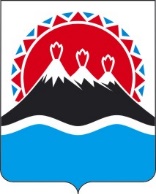 П О С Т А Н О В Л Е Н И ЕПРАВИТЕЛЬСТВАКАМЧАТСКОГО КРАЯг. Петропавловск-КамчатскийПРАВИТЕЛЬСТВО ПОСТАНОВЛЯЕТ:1. Внести в постановление Правительства Камчатского края от 21.09.2021                      № 404-П «Об утверждении Положения о региональном государственном контроле (надзоре) за приемом на работу инвалидов в пределах установленной квоты в Камчатском крае» изменение, изложив часть 14 в следующей редакции:«14. Оценка риска причинения вреда (ущерба) при принятии решения о проведении внеплановой документарной проверки осуществляется на основании следующего индикатора риска нарушения обязательных требований - отсутствие в течение 3 месяцев с момента последнего размещения на единой цифровой платформе в сфере занятости и трудовых отношений «Работа в России» информации об исполнении работодателем обязанности по созданию или выделению рабочих мест для трудоустройства инвалидов в соответствии с установленной квотой для приема на работу инвалидов.».2. Настоящее постановление вступает в силу после дня его официального опубликования.[Дата регистрации]№[Номер документа]О внесении изменения в  постановление Правительства Камчатского края                        от 21.09.2021 № 404-П «Об утверждении Положения о региональном государственном контроле (надзоре) за приемом на работу инвалидов в пределах установленной квоты в Камчатском крае»Председатель Правительства Камчатского края[горизонтальный штамп подписи 1]Е.А. Чекин